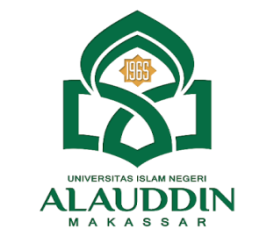 Nomor	:	Lamp.	:	Hal	:	Permohonan Penetapan Penguji KomprehensifKepada Yth.Dekan Fakultas Tarbiyah dan KeguruanUIN Alauddin Makassar DiSamata-GowaAssalamu Alaikum Wr. Wb.Ketua Jurusan/Prodi ............................................. Fakultas Tarbiyah dan Keguruan UIN Alauddin Makassar menerangkan bahwa:N a m a	:  ........................................................................................NIM	:  ........................................................................................Semester	:  ........................................................................................Prodi	:  ........................................................................................Alamat	:	.........................................................................................		No. HP/E-mail	:	.........................................................................................akan menempuh Ujian Komprehensif, dan selanjutnya kami mengajukan permohonan penetapan penguji komprehensif mahasiswa tersebut kepada Bapak sebagai berikut:Demikian permohonan ini kami ajukan dan atas perhatiannya kami ucapkan terima kasih.Wassalam Alaikum wr.  wb .						Samata-Gowa, ........................ 20...Disetujui oleh:					Ketua Jurusan/Prodi,A.n. DekanWakil Dekan Bidang Akademik,Dr. M. Shabir U., M.Ag. 	 			_______________________ 	           	NIP 196609281993031002			NIP        NONAMA PENGUJIMATERI UJIAN1.Dirasah Islamiyah2.Ilmu Pendidikan Islam 3.Metodologi Pengajaran....